Развитие логического мышления детей дошкольного возраста посредством логико-математических игр          Обучение математике в игровой форме развивает и формирует познавательный интерес ребенка. Лучше всего сформировать интерес к этой науке еще до преподавания ее в школе. В этом помогут интересные и увлекательные задания и упражнения по математике для дошкольников. Развивающие задания могут воспитать в ребенке ряд полезных качеств: упорство, способность к целеполаганию и планированию, следованию правилам, умению анализировать, взвешивать полученный результат, приводить доводы. Поиск путей решения нестандартных задач способствует стимулированию творческой и исследовательской активности.Правила организации занятий          Работать с развивающими математическими заданиями совсем нетрудно, родителям вполне по силам с этим справиться. Но чтобы ребенок получал от занятий максимальную пользу, необходимо придерживаться правил их организации. Перед тем как приступить к заданию, необходимо дать рекомендации по его выполнению: Учитывать уровень развития и возрастные особенности ребенка. Например, концентрация внимания дошкольников ниже, чем у младших школьников. Они могут удерживать внимание, занимаясь интересующей деятельностью, на протяжении 30-50 минут. Если вдруг внимание малыша угасло, не нужно заставлять его заниматься дальше.Исходить из интересов ребенка. Не злоупотреблять подсказками. Если чадо не может найти решение задачи, не нужно каждый раз говорить правильные ответы, надо побуждать его к поиску и проявлению терпения. Чтобы удержать интерес ребенка, взрослый может предложить частичную подсказку. Как правило, дошкольнику не удается выполнить все задания с первого раза, но это имеет позитивные стороны — если ребенок вынужден что-то делать несколько раз, происходит развитие волевой сферы. Не ограничиваться упражнениями одного типа, а использовать разнообразный материал. Это поможет разностороннему развитию. При организации занятий надо обращать внимание на тренировку пространственных временных отношений, навыков счета, воображения, логического мышления и др. Применять разные формы организации занятий: индивидуальная работа, игры в паре или командные соревнования. Исходить из постепенного усложнения заданий. Использовать средства наглядности, которые будут привлекать внимание ребенка: яркие картинки или фотографии, изображения любимых сказочных героев. Не скупиться на похвалу, если малыш ее заслужил.Поощрять самостоятельность. Виды заданий по математике          К занимательным математическим заданиям относятся игры, загадки, шуточные задачи, головоломки, упражнения с геометрическими фигурами. Все они направлены на развитие быстроты реакции, логического и нестандартного мышления, находчивости, воображения. Поскольку дошкольный возраст подразделяется на младший и старший, то и задания должны подбираться с учетом степени сложности. Младший дошкольный возраст охватывает возрастной период 3-4 года, а старший — 5-7 лет. Конечно, разбивка заданий по возрасту условная, так как все зависит от темпов развития ребенка, именно на них и надо ориентироваться. Математические игры          К математическим играм принадлежат задания, которые базируются на анализе логических отношений и закономерностей. Чтобы найти ответ, необходимо проанализировать условия задачи, ознакомиться с ее содержанием и понять, что требуется делать. Поиски решения заключаются в применении мыслительных операций: анализа, синтеза, обобщения.Особенности развития логики детей 3-4лет         Особенность развития логики в 3-4 года проявляется в том, что мыслительный процесс носит эмоциональный характер. Он интересен и увлекателен для ребенка, который, играя, не вдаваясь в излишние подробности, стремиться к обоснованию, доказательству, поиску причин. О развитии логического мышления у ребенка свидетельствует появление огромного количества вопросов – Почему? Как? Откуда? Зачем? и др.Виды игр развивающих логику для детей 3-4 лет        Логические игры научат ребенка сопоставлять предметы, находить сходства и различия, обобщать, устанавливать причинно-следственные связи и делать выводы. Во время раздумий над игрой малыш старается самостоятельно рассуждать, раздумывать над процессом и результатом. Первые логические игры        Эти игры очень просты. С их помощью тренируются базовые логические приемы. Выделять и различать свойства предметов, сравнивать их дети учатся еще на кубиках и мячиках разных цветов и размеров, рамках-вкладышах и других совсем малышовых играх. Умение обобщать предметы в группы по их характерным свойствам тренируется играми наподобие лото, где на одном поле собираются карточки с изображением предметов или явлений объединенных в одну группу. Например, фрукты, овощи, времена года. Умение выделять часть из целого, составлять структуру помогают игрушки, которые делятся на части. Например, пазлы, кубики с частями картинки, всевозможные конструкторы, даже роботы-трансформеры. Умению сравнивать и анализировать хорошо обучают загадки, в которых по признаку надо отгадать предмет. Например, зеленый, а не крокодил, колючий, а не ежик. Очень нравится детям игра на карточках «найди лишний предмет». Ассоциативное мышление тренируется игрой, где надо подбирать друг к другу карточки с изображениями различных предметов, но связанных между собой логически. Например, тучка – зонтик, тарелка – ложка, футбольные ворота – мяч, и другие. Где-то к 4 годам ребенок все более уверенно начинает пользоваться знаковой системой. В этом возрасте уже можно подключать игры с использованием букв и цифр. Очень полезной на этом этапе будет игра, в которой требуется соотнести количество изображенных предметов с цифрой. Развитие мышления происходит в разных направлениях, поэтому и логические игры можно разделить на разные виды в зависимости от их направленности.
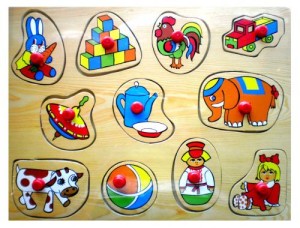 Особенности развития логики детей 4-5 лет        Логика в этом возрасте претерпевает бурное развитие. Благодаря усиленному восприятию внешнего мира через органы чувств, ребёнок начинает сравнивать, анализировать, сопоставлять увиденное, услышанное, то, что он трогал, ощущал.Виды игр, развивающих логику для детей 4-5 лет        Игры, развивающие логику, условно можно разделить на несколько групп. Это: Дидактические игры. Другими словами, это настольно-печатные игры. Они включают в себя задания на поиск соответствия, пары, группировки предметов по общему признаку. Сюда можно отнести и пазлы, наборы для составления последовательностей, графические игры. Развивающие игры. Те игры, которые усложняются со временем, т. е. после усвоения ребёнком первых уровней. Речевые игры. Влияют развитие речи, логического построения предложений, рассказов, историй. Деление на группы игр очень условно, потому как многие свойства перекликаются между собой. Графические игры на развитие логики         В первую очередь такие игры направлены на развитие логики у ребёнка, кроме того, большинство из них подготавливает руку к письму. Привлекательны эти задания тем, что выполнены они без лишних деталей и красок, это не отвлекает от игры.
Существует масса разновидностей графических игр: лабиринты  – задача провести линию от пункта А в пункт Б, от белочки к орешкам, от крота к норке и т. д.; обведи по линии – нужно провести карандашом по линии, в результате чего получится картинка, фигура; задания на нахождение отличий между предметами, картинками; «дорисуй» – где нужно дорисовать недостающие части; другие задания, выполненные в несложной графической форме.
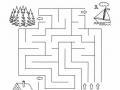 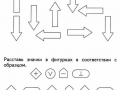 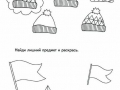 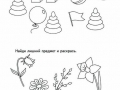 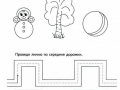 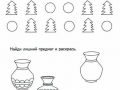 Развитие логического мышления у ребенка в 5-6 лет         С возраста 5-6 лет начинается развитие личности ребенка, маленький человечек перестает задавать вопрос «почему?», его начинают интересовать более сложные вопросы, которые порой ставят родителей в тупик. Ребенок в этом возрасте чаще всего уже считает до 10; пишет различные буквы; немного читает по слогам; соблюдает определенные правила и нормы поведения (например, за столом); выполняет простые математические действия; играет со сверстниками и самостоятельно.
                                           Виды игр, развивающих логику          Вы можете развивать логическое мышления у детей 5-6 лет с помощью игр с карточками, онлайн игр, компьютерных, графических, речевых, настольных, различных головоломок и т.д. Давайте познакомимся с некоторыми из них.
                                         Графические игры для развития логики           Графические игры для детей 5-6 лет очень хорошо развивают логику, внимание, мышление. Примеры, графических игр: найти похожие предметы; убрать лишний предмет; раскрасить определенный предмет по заданию; раскрасить по образцу; дорисовать что-то у определенного предмета; найти выход из лабиринтаРебенок 6-7 лет: мышление и логика        К шести годам детям вполне по силам самостоятельно прийти к логическим умозаключениям, установить очевидную связь между причинами явлений и их следствием. Мышление становится более гибким и подвижным. Ребенок может быстрее приспосабливаться, переключаться с одной задачи на другую без потери концентрации внимания. Появляются первичные навыки мысленно моделировать ситуацию. Однако анализ, на который способен ребенок, все еще достаточно элементарный. Те очевидные выводы, которые может сделать взрослый на основе имеющихся исходных данных, для детей таковыми являются не всегда. Практическая деятельность в познавательном процессе все еще является приоритетной. При этом наглядность и яркость образов по-прежнему играют основную роль в решении задач. Поэтому захватывающая динамичная логическая игра – верное средство учиться с азартом и искренним интересом для ребенка.Виды логических игр для детей 6-7 лет       Лингвистические, или речевые игры. Формируют правильную речь, расширяют словарный запас, учат подбирать слово точно по смыслу, менять его форму. Графические – ориентированы на закрепление письменных умений. Математические – логика здесь должна подружиться с устным счетом. Графические игры       Графические игры, которые в 4-5 лет призваны подготовить детскую руку к «суровым» школьным испытаниям письмом, не утрачивают свои позиции. Тренировки по-прежнему нужны и важны, особенно, если не вызывают скуку. Развитие зрительного восприятия также является в графических играх ключевым. Соединить точки по порядковым номерам (заодно и счет повторили), дорисовать недостающую часть, продолжить узор, раскрасить сегменты рисунка определенным цветом – все эти задания могут объединить логику и усидчивость. Главное, дорогие родители, не действовать по принципу «сиди рисуй и не мешай». Лучше вместе, вооружившись цветными карандашами, разгадывать графические загадки и головоломки. Можно попробовать устроить соревнование, но во главу угла ставить не только скорость, но и качество выполнения заданий.
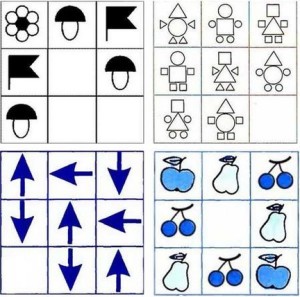 